Presseinformation»Eine Minute nach zwölf« von Manfred BommMeßkirch, Februar 2022Retten, erhalten, bewahren
Hochaktueller Roman von Manfred Bomm über die Welt im WandelDie Welt, wie wir sie heute erleben, steht vor einem Wendepunkt. Dramatische Veränderungen, wie Klimawandel, Kriege und Pandemien, bestimmen das aktuelle Weltgeschehen und bringen viele Menschen an ihre Grenzen. Zahlreiche davon haben den Kampf gegen diesen Wandel schon angenommen, doch die Politik hinkt ihren Erwartungen weiterhin hinterher. Zudem wehren sich noch viele Menschen gegen die einschneidenden Entwicklungen, was Manfred Bomm in seinem neuen Roman »Eine Minute nach zwölf« beleuchtet. Darin begibt sich ein junger Student auf eine ambitionierte Mission: die Welt vor der Zerstörung retten. Seine Bemühungen finden nur zögerlich Anklang. Erst mit Videobotschaften kann er eine immer größere Anhängerschaft für sich gewinnen. Doch seine mahnenden Worte rufen auch Gegner auf den Plan, die ihm schließlich alles abverlangen. Eindrucksvoll verarbeitet Manfred Bomm ein hochaktuelles Thema in einen mitreißenden Plot, welchen jeden einzelnen Leser wachrütteln wird.Zum Buch»Alle reden davon, es sei fünf vor zwölf. Dabei sind wir weit darüber.«Ein junger Mann will auf friedliche Weise die Welt verändern. Er verurteilt die drohende Zerstörung der Schöpfung: den Klimawandel, den respektlosen Umgang mit Tieren, die Umweltverschmutzung, das maßlose Streben nach wirtschaftlichem Wachstum. Er fordert soziale Gerechtigkeit und den Schutz des Planeten. Obwohl er großen Zuspruch erfährt, wird er von den Medien, der Wirtschaft und den Religionen als Spinner hingestellt. Unbeirrt mahnt er uns alle, gemeinsam für die Zukunft unseres Planeten einzutreten. Wir müssen die »Resettaste« drücken, bevor es zu spät ist. Es ist eine Minute nach zwölf.Der AutorManfred Bomm hat bereits 21 Kriminalromane mit seiner Serienfigur Kommissar August Häberle geschrieben. In seinem jüngsten Werk, in dem Kriminalisten, Geheimdienstler und Verfassungsschützer eine Rolle spielen, befasst er sich mit einem Thema, das ihm persönlich am Herzen liegt: die Bewahrung der Schöpfung. Während das stark strapazierte Schlagwort vom Klimaschutz in aller Munde sei, werde oftmals übersehen, dass die Schöpfung im Ganzen betrachtet werden müsse – und zwar vom kleinsten Insekt bis zu den Weltmeeren. Vom unscheinbaren Wildkraut bis zu den Regenwäldern. Manfred Bomm möchte zum Nachdenken anregen und dabei auch daran erinnern, dass hinter allem eine große Macht und Kraft steht.Eine Minute nach zwölfManfred Bomm538 SeitenEUR 22,00 [D] / EUR 22,70 [A]ISBN 978-3-8392-0118-3Erscheinungstermin: 9. Februar 2022Kontaktadresse: Gmeiner-Verlag GmbH Petra AsprionIm Ehnried 588605 MeßkirchTelefon: 07575/2095-153Fax: 07575/2095-29petra.asprion@gmeiner-verlag.dewww.gmeiner-verlag.deCover und Porträtbild zum Download (Verlinkung hinterlegt)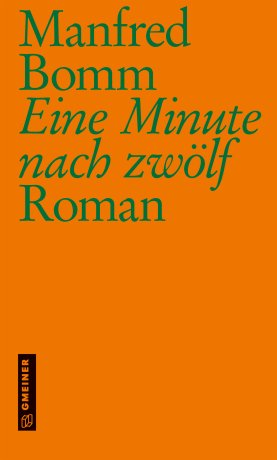 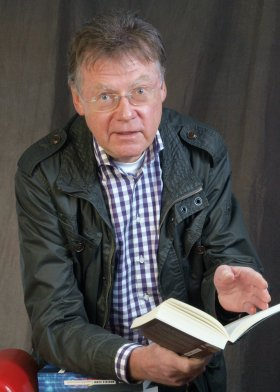 				Bildrechte: privatAnforderung von Rezensionsexemplaren:Manfred Bomm »Eine Minute nach zwölf«, ISBN 978-3-8392-0118-3Absender:RedaktionAnsprechpartnerStraßeLand-PLZ OrtTelefon / TelefaxE-Mail